Title of the paperName Surname1, Name Surname2 1Silesian University in Opava, School of Business Administration in Karvina, 
Univerzitní nám. 1934/3, 73340 Karvina, Czech Republic
email: novak@opf.slu.cz2Silesian University in Opava, School of Business Administration in Karvina,
 Univerzitní nám. 1934/3, 73340 Karvina, Czech Republic
email: novak@opf.slu.czAbstract (approx. 7-12 lines) Abstract abstract abstract abstract abstract abstract abstract abstract abstract abstract abstract abstract abstract abstract abstract abstract abstract abstract abstract abstract abstract abstract abstract abstract abstract abstract abstract abstract abstract abstract abstract abstract abstract abstract abstract abstract abstract abstract abstract abstract abstract abstract abstract abstract abstract abstract abstract abstract abstract abstract abstract abstract abstract abstract abstract abstract abstract abstract abstract abstract abstract abstract abstract abstract abstract abstract abstract abstract abstract abstract abstract abstract abstract abstract abstract abstract abstract abstract abstract abstract abstract abstract abstract abstract abstract abstract abstract abstract abstract abstract abstract abstract abstract abstract abstract abstract abstract abstract abstract abstract abstract abstract abstract abstract abstract.Keywords(4-6 Keywords), Keyword, Keyword, Keyword, Keyword, Keyword. JEL classificationMust be provided (Choose JEL Classification codes from the list: http://www.aeaweb.org/jel/jel_class_system.php). Max. five.Introduction (style Heading 1) All manuscripts must be in English. Please keep a second copy of your manuscript in your office (just in case anything gets lost in the mail). When receiving the manuscript, we assume that the corresponding authors grant us the copyright to use the manuscript for the book or journal in question. Should authors use tables or figures from other Publications, they must ask the corresponding publishers to grant them the right to publish this material in their paper.Use italic for emphasizing a word or phrase. Do not use boldface typing or capital letters except for section headings (cf. remarks on section headings, below).Organization of the text (style Heading 1)Text. Text. Text. Text. Text. Text. Text. Text. Text. Text. Text. Text. Text. Text. Text. Text. Text. Text. Text. Text. Text.Section headings (style Heading 2)The section headings are in boldface, initial caps and then lowercase letters. Use the Paragraph_first style for the first paragraph only. Use the Paragraph_first style for the first paragraph only. Use the Paragraph_first style for the first paragraph only. Use the Paragraph_first style for the first paragraph only. Use the Paragraph_first style for the first paragraph only.Use the Paragraph (others) style for the other paragraphs. Use the Paragraph (others) style for the other paragraphs. Use the Paragraph (others) style for the other paragraphs. Use the Paragraph (others) style for the other paragraphs. Use the Paragraph (others) style for the other paragraphs. Use the Paragraph (others) style for the other paragraphs.Page numbersDo not number the pages.Tables (refer with: Table 1., Table 2., ...) should be presented as part of the text, but in such a way as to avoid confusion with the text. A descriptive title should be placed above each table. Figures (refer with: Fig. 1., Fig. 2., ...) also should be presented as part of the text, leaving enough space so that the caption will not be confused with the text. The caption should be self-contained and placed below the figure. Generally, only original drawings or photographic reproductions are acceptable. Only very good photocopies are acceptable. Utmost care must be taken to insert the figures in correct alignment with the text. Generally, these figures will be reduced to black and white for the print version.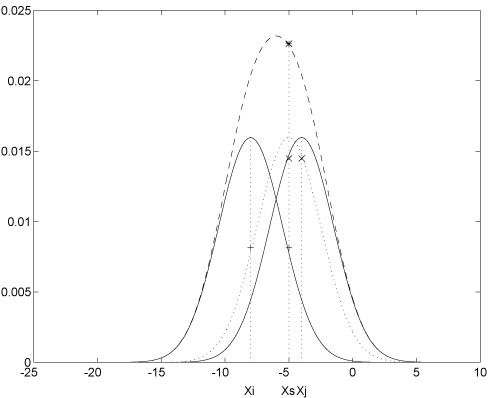 Fig. 1. Title of the figure (Source: OECD)Table 1.  Title of the tableSource: OECD.Equations should be placed in the middle and transformed by equation editor, do not use PrintScreen. The equations have to be numbered sequentially, and the number put in parentheses at the right-hand edge of the table. Example:Literature referencesIn the text, a reference identified by means of an author’s name should be followed by the date of the reference in parentheses. If there are more than three authors, only the first author’s name should be mentioned, followed by ‘et al’. In the event that an author cited has had two or more works published during the same year, the reference, both in the text and in the reference list, should be identified by a lower case letter like ‘a’ and ‘b’ after the date to distinguish the works.Examples:Smith (2000), Wang et al. (2003), (Kelebeni, 1983), (Singh and Chandra, 1992), (Chege, 1998; Bill, 1987a,b; Cohen, 1993, 1995), (Bauer et al., 2001)References should be listed at the end of the paper in alphabetical order.Conclusion Text text text text text text text text text text text text text text text text text text text text text text text text text text text text text text text text text text text text text text text text text text text text text text text text text text text text text text text text text text text text text text text text text text text text text text text text text text text text text text text text text text text text text text text text text text text text text text text text text text text text text.Text text text text text text text text text text text text text text text text text text text text text text text text text text text text text text text text text text text text text text text text text text text text text text text text text text text text text text text text text text text text text text text text text text text text text text text text text text text text text text text text text text text text text.AcknowledgementThis research was financially supported by the Czech Scientific Foundation (Grant NO. ... ). ReferencesAfeen, H., 1993. Econometric Analysis, 2nd Ed. New York: Macmillan.Bould, J. P. et al., 1970. Smoothing Technique. New York: Springer Verlag.Crow, K. J., 1991. Accounting for the Slowdown. In: M. Kosters, ed. Workers and their Wages. Washington, DC: American Enterprise Institute Press, pp. 107-145.Doyal, S. K. and T. Hoffman, 2007.  An integrated Inventory Model for a single Supplier-single Customer Problem. International Journal of Production Research, vol.15, issue 7, pp. 107-111.Kim, K. L. and D. Perner, 2010. A JIT lot-splitting Model for Supply Chain Management: Enhancing Buyer–Supplier Linkage. International Journal of Economics, vol. 86, issue 4, pp. 1-10.Mecl, K., 2006. New Member States of the EU: Current Trends in Regional Disparities. ERSA conference paper N. 148. [online]. [2014-05-27]. Available from: http://www-sre.wu-wien.ac.at/ersa/ersaconfs/ersa06/papers/148.pdf.Tlacek, J., 1995. The Demand-for-Money Function. Institute of Economics of the Czech National Bank Prague Working Paper No. 41.Xacheci, K., 2011. Impacts of the Global Economic Crisis on the European Labor Market Performance: the Case of Visegrad Group Countries. In: M. Tvrdon and I. Majerova, eds. Proceedings of the 10th International Scientific Conference: Economic Policy in the European Union Member Countries: Selected Papers. Karviná: SU OPF, pp. 38-43.OECD. OECD Factbook 2013. Population and Migration: Total population. [online]. [2014-04-12]. Available from: www.oecd-ilibrary.org/total-population_5k4dpmvgqn8t.pdf?contentType=&itemId=%2fcontent%2fchapter%2ffactbook-2013-1.Vybrané země EU-12HDPHDP/os.Česká republika120005000Maďarsko110005500Polsko130006000Slovensko150006500průměr135007000(1)